Режим самоизоляции вводится на территории Тюменской области с 00 часов 3 апреля 2020 года на основании постановления Правительства Тюменской области.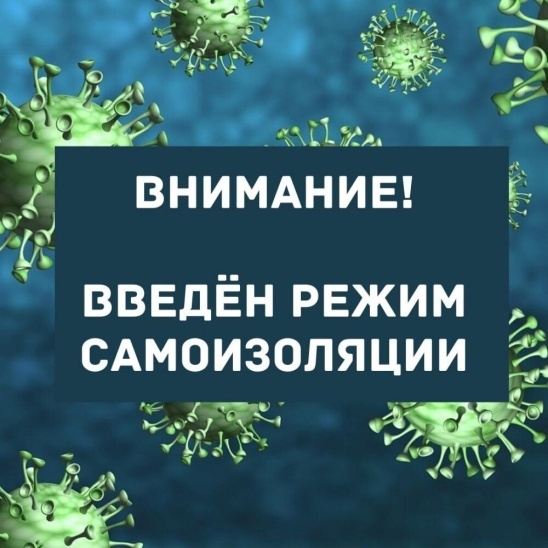 Жителям рекомендовано не покидать свои квартиры без острой необходимости.Причины, по которым вы можете покидать место жительства:1. При обращении за экстренной (неотложной) медицинской помощью в медицинские организации (например, зубная боль);2. При необходимости покупки лекарств, масок и других товаров в ближайшей аптеке;3. При следовании к месту (от места) осуществления деятельности (работы);4.  При необходимости приобретения товаров, работ, услуг, в ближайшем магазине (продукты питания и товары первой необходимости), при этом можно пользоваться сервисом доставки (продукты питания, еда из ресторана, и т. п.);5. При посещении общественных мест (продуктовые и продовольственные магазины, аптек)  огромная просьба соблюдать дистанцию друг от друга не менее 1,5 метров;6. Выгул домашних животных на расстоянии, не превышающем 100 метров от места проживания (пребывания);7. Вынос мусора до ближайшего места накопления отходов;8. При необходимости доставки продуктов (медикаментов), других товаров первой необходимости пожилым людям и тем, кто по состоянию здоровья в них нуждается, а также для оказания им иной необходимой помощи;9. При необходимости доставки продуктов (медикаментов), других товаров первой необходимости гражданам, находящимся в режиме самоизоляции после посещения зарубежных стран. Можно выезжать на дачу и возвращаться на личном транспорте (только совместно с членами семьи).
           
КРОМЕ ТОГО:Если вы до объявления режима самоизоляции записались к врачу на плановый осмотр – перезвоните и уточните актуальность приема.Если вас остановят полицейские на улице, проведут проверку причины выхода из дома и обнаружится, что у вас нет уважительной причины, к вам могут быть применены в зависимости от ситуации различные меры, вплоть до административной ответственности и принудительной изоляции.Городской транспорт (включая такси) продолжает работать.Специальные разрешения на передвижение к месту работы и обратно пока не оформляются.На территории Уватского муниципального района Тюменской области с 20 марта 2020 года на базе АУ «КЦСОН Уватского муниципального района» организована работа диспетчерской службы(круглосуточно, ежедневно) по приему телефонных звонков от населения по вопросам доставки отдельным категориям граждан на дом продуктов питания, предметов первой необходимости, лекарственных препаратов, оказания психологической помощителефон: 8(34561) 2 16 37